DENVER ROCKY MOUNTAIN REGIONAL 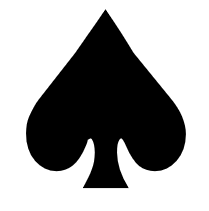 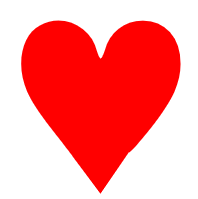 “VIRTUAL” PRO/AM EventTuesday May 25th, 2021, 1:00 Calling all novice players between 5 and 300 masterpoints.  Here is your opportunity to play in the LARGEST PRO/AM in the country!  Novice player will be paired with a PRO  2,000+ masterpoints. A final decision has been made by ACBL to cancel our egional for in person play. Doesn’t Stop Us!  The 2021 Denver Rocky Mountain Regional PRO/AM will be hosted by Denver Metro Bridge Studio on Bridge Base Online (BBO).How do you sign up?  ONLINE! Here are the instructions: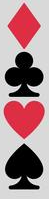 Go to:  https://www.denverbridge.org/ Go to the “TOURNAMENTS” tab at the top.  Hover over the tab “SCHEDULE”The online registration form will appear.  Please complete all the fields marked with a red asterisk “*.”We anticipate that the registration fee to play will be $5.00 per person.  You will be responsible to pay for your PRO for a total of $10.  Once your form has been received and processed you will receive an email confirmation.  You will be paired with a PRO prior to the event and will have time to discuss your convention card.Registration closes on May 15, 2021Questions? Please feel free to ask, we are happy to answer!!  If you need assistance email us at .We understand that playing with an experienced player might seem intimidating, but it is an amazing opportunity and we are here to help!  PLEASE help us make this a record year of attendance and sign-up soon! Your Pro/Am Chairs: 
Sheryl Siegel (AM Chair), Kathy McMahon (Assistant)
Jennifer O'Neil (PRO Chair), Marcia Shaw (Assistant)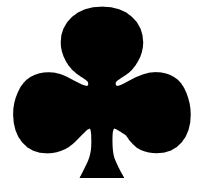 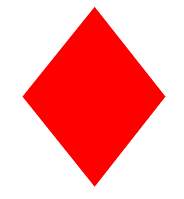 